LABORATÓRIO DE HABILIDADES PROFISSIONAIS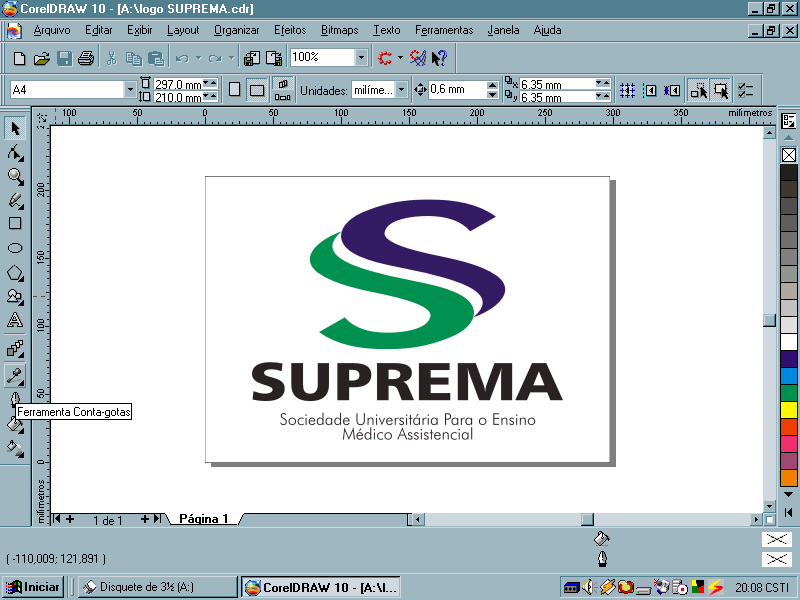 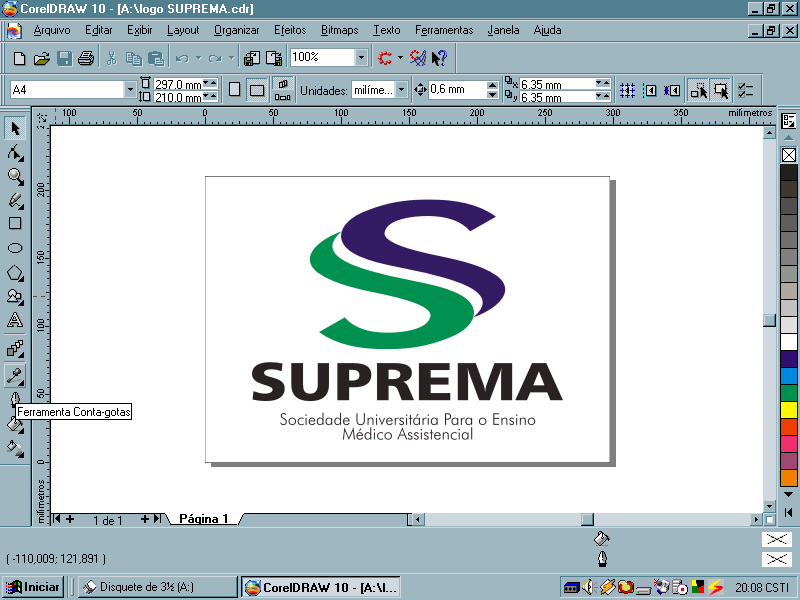 E SIMULAÇÃO REALÍSTICAFormulário para agendamento atividade eventual não curricular (curso/work shop)Descrição da atividade a ser desenvolvida: __________________________________________________________________________________________________________________________________________________________________ Responsável pelo evento: _________________________________________________________________________________Responsável pelo agendamento: _________________________________________________________________________________Material e manequins solicitados para a atividade: _ Data _____/______/_______ Inicio _____________ Término_____________:  Número de salas _________________________________________________Público Alvo:          Graduação ____                        Pós-Graduação____    Outros – especificar_______________________________________________________________  __________________________________________                Assinatura do Docente Responsável:                                                                                Juiz de Fora, ______  de ________________de 20______ _______________________________                                  ______________________________________                                                                      Coordenador (a) do Curso solicitante                                                 Gestor do Laboratório LHPSR         DEFERIDO           INDEFERIDO                      Especificação do Material e ManequimQuantidade